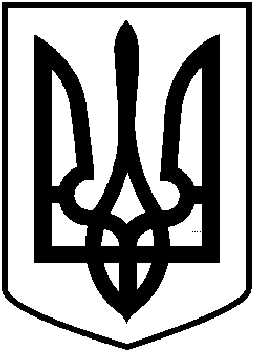 ЧОРТКІВСЬКА  МІСЬКА  РАДАДВАДЦЯТЬ П’ЯТА ПОЗАЧЕРГОВА СЕСІЯ ВОСЬМОГО СКЛИКАННЯРІШЕННЯ  ПРОЄКТвересня 2021  року                                                                                       № м. ЧортківПро затвердження на посадустарости Горішньовигнанськогостаростинського округуРозглянувши пропозицію Чортківського міського голови Шматька Володимира Петровича щодо кандидатури, яка пропонується для затвердження на посаду старости Горішньовигнанського старостинського округу, керуючись п.3 ч. 1 ст. 26, ч. 1-4 ст. 51 та ч.1 ст. 54-1 Закону України «Про місцеве самоврядування в Україні», міська радаВИРІШИЛА:1.Затвердити кандидатуру Овод Йосифи Йосипівни на посаду старости Горішньовигнанського старостинського округу на території юрисдикції Чортківської міської територіальної громади з ___________ 2021 року.2.Включити до складу виконавчого комітету міської ради Овод Йосифи Йосипівни - старосту Горішньовигнанського старостинського округу. 3. Контроль за виконанням даного рішення покласти на міського голову.Міський голова                                                           Володимир ШМАТЬКО                Оксана Безпалько                Любомир Махомет                Ольга Череднікова                 Юлія Волинець                Ольга Гнатусько